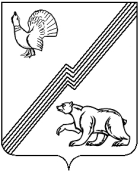 АДМИНИСТРАЦИЯ ГОРОДА ЮГОРСКАХанты-Мансийского автономного округа - ЮгрыПОСТАНОВЛЕНИЕот  10 февраля 2023 года                                                                            № 173-пО внесении изменения в постановление администрации города Югорскаот 18.02.2021 №171-п «Об определении размера вреда, причиняемого тяжеловесными транспортными средствами придвижении по автомобильным дорогамместного значения муниципальногообразования город Югорск»В связи с организационно - штатными изменениями:1. Внести в постановление администрации города Югорска                      от 18.02.2021 № 171-п «Об определении размера вреда, причиняемого тяжеловесными транспортными средствами при движении по автомобильным дорогам местного значения муниципального образования город Югорск» (с изменениями от 02.08.2022 № 1414-п, от 15.06.2022           № 1254-п) изменение, изложив пункт 2 в новой редакции:«2. Определить департамент жилищно-коммунального и строительного комплекса администрации города Югорска (Р.А. Ефимов) уполномоченным органом на осуществление расчёта размера вреда, начисления и взимания платы в счёт возмещения вреда, причиняемого тяжеловесными транспортными средствами при движении по автомобильным дорогам местного значения муниципального образования город Югорск.».2. Опубликовать постановление в официальном печатном издании города Югорска и разместить на официальном сайте органов местного самоуправления города Югорска.3. Настоящее постановление вступает в силу после его официального опубликования.4. Контроль за выполнением постановления оставляю за собой.Глава города Югорска                                                                 А.Ю. Харлов